Рабочая программа на 2016-2017 учебный годк дополнительной общеобразовательной общеразвивающей программе«Волшебный микрофон»Форма реализации программы – очнаяГод обучения – второйНомер группы – Боровик АнгелинаВозраст обучающихся: 13 летг.ЕнисейскПояснительная запискаПрограмма имеет художественно-эстетическую направленность.Основное внимание в программе уделено постановке детского голоса. Обучение сочетает в себе теоретические и практические знания. Навыки, которые учащиеся приобретают на занятиях, остаются с ними на всю жизнь.Особенности организации образовательной деятельности и режим занятий. Срок реализации программы – 3 года.Количество учебных часов по программе – 72 часа.	Количество учебных часов согласно расписанию – 72 часа, количество учебных дней – 72 дня.Режим занятий в текущем учебном году - занятия проводятся два раза в неделю по 1 академическому часу, продолжительность занятия – 40 мин., перемена между занятиями – 10 мин.Цель: Сформировать важнейшие умения и навыки эстрадно-вокальной техники.Задачи:1.Создать условия для развития эмоциональной сферы ребенка.2. Развивать творческие способности: самостоятельность, импровизация, творческая инициатива;  3.  Развивать вокальный слух и певческий голос, чувство ритма.4.  Развивать четкость дикции и навыки декламационной выразительности. 5.  Сформировать важнейшие умения и навыки эстрадно-вокальной техники.6. Обучить навыкам самостоятельной, грамотной, осмысленной работы над своим голосом и репертуаром;7.Наличие позитивного социального опыта, опыта общения и трудовой деятельности;  8.Повышение самооценки и социальной референтности (значимости) ребенка.Отличительной особенностью образовательной программы «Волшебный микрофон» от существующих программ является индивидуальное обучение, которое позволяет сохранить и развить собственные голосовые особенности учащегося (тембр, манера звукоизвлечения, подачи музыкального материала). Индивидуально-ориентированный подход в обучении детей позволяет не только согласовывать с каждым обучающимся темп, объем изучаемого материала и песенный репертуар, но  и, учитывая индивидуальные возможности детей, прокладывать индивидуальный образовательный маршрут каждого ребенка.Ожидаемые результаты:повышение общей культуры в направлении сохранения и развития физического здоровья;  сформированность потребности физического самовоспитания.  воспитание патриотизма, чувства любви к родному городу, гордости за его богатую историю;  обеспечение готовности к участию в разнообразных формах социально-культурной деятельности; приобщение детей к общечеловеческим ценностям, формирование у них адекватного этим ценностям поведения.  повышение свойств адаптации и социализированности обучающихся;  формирование гуманистического взгляда на мир, развитию демократических взглядов и убеждений.
Используются следующие виды контроля: текущий и промежуточный. Основной способ контроля – педагогическое наблюдение. Подведение текущих итогов проводится на открытых занятиях по окончании тематических блоков в конкурсах, фестивалях, смотрах. Промежуточная аттестация (по истечении 1,5 лет реализации программы в декабре) – прослушивание.
Календарный учебно-тематический планпо дополнительной общеобразовательной общеразвивающей программе«Волшебный микрофон»на 2016-2017 учебный годУниверсальный план работы с вокалистом.
 
1. Ознакомление с песней, работа над дыханием:знакомство с мелодией и словами песни;переписывание текста;ознакомление с характером песни, ритмической основой, жанром, определением музыкальных фраз кульминации песни;регулирование вдоха и выдоха.
  2. Работа над образованием звука:проверка усвоения текста песни;работа по закреплению мелодической основы песни;постановка корпуса, головы;рабочее положение артикуляционного аппарата (рот, челюсти, верхнее и нижнее небо);атака звука;закрепление материала в изучаемой песне.
  3. Работа над чистотой интонирования:проверка усвоения песни и мелодии в целом;слуховой контроль, координирование слуха и голоса во время исполнения по музыкальным фразам;исполнение музыкальных фраз нефорсированным звуком.
  4. Работа над дикцией:музыкальные распевки в пределах терции в мажоре и миноре;выравнивание гласных и согласных звуков, правильное произношение сочетаний звуков.
  5. Работа с фонограммой:повторение ранее усвоенного материала;определение ритмической, тембровой основ аккомпанемента;определение темпа, динамических и агогических оттенков;исполнение песни с учетом усвоенного материала.
  6. Работа над музыкальной памятью:музыкальные распевки с учетом расширения звукового диапазона;запоминание ритмической основы аккомпанемента;запоминание динамических и агогических оттенков мелодии;запоминание тембров аккомпанемента.
  7. Работа над сценическим имиджем:закрепление ранее усвоенного материала;воссоздание сценического образа исполнителя песни;практическое осуществление сценического образа исполняемой песни.
  8. Умение работать с микрофоном:технические параметры;восприятие собственного голоса через звуко-усилительное оборудование;сценический мониторинг;малые технические навыки звуковой обработки;взаимодействие с танцевальным коллективом на сцене при использовании.Методические материалыМУНИЦИПАЛЬНОЕ АВТОНОМНОЕ ОБРАЗОВАТЕЛЬНОЕ УЧРЕЖДЕНИЕДОПОЛНИТЕЛЬНОГО ОБРАЗОВАНИЯ ДЕТЕЙ«ЦЕНТР ДОПОЛНИТЕЛЬНОГО ОБРАЗОВАНИЯ»г. ЕНИСЕЙСКА КРАСНОЯРСКОГО КРАЯ(МАОУ ДОД ЦДО)Рекомендована решениемметодического советаМАОУ ДОД ЦДОот 15.09.2016 г.Протокол №2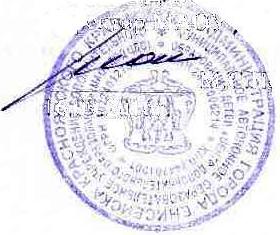 УТВЕРЖДАЮДиректор МАОУ ДОД ЦДО____________ М.С.Пожога16.09.2016г.Составитель:Русакова А.И.,педагог дополнительного образования МАОУ ДОД ЦДО  Диагностика  Основные параметры  Период  Способ  Первичная   степень интересов и уровень подготовленности детей к занятиямсентябрь,   октябрьнаблюдение  Первичная   природные физические данные каждого ребенкасентябрь,   октябрьнаблюдение  Первичная   уровень развития общей культуры ребенкасентябрь,   октябрьнаблюдение  Промежуточная   высокий уровень исполнения песенного произведения  декабрьконцертная деятельность;
конкурсы, фестивали.  Промежуточная   степень развития интеллектуальных, художественно-творческих способностей ребенка, его личностных качеств  декабрьконцертная деятельность;
конкурсы, фестивали.  Промежуточная   уровень развития общей культуры ребенка  декабрьконцертная деятельность;
конкурсы, фестивали.  Итоговаявысокий уровень исполнения песенного произведения  майконцертная деятельность;
конкурсы, фестивали.  Итоговаястепень развития интеллектуальных, художественно-творческих способностей ребенка, его личностных качеств  майконцертная деятельность;
конкурсы, фестивали.  Итоговаяуровень развития общей культуры ребенка  майконцертная деятельность;
конкурсы, фестивали.№ п/пДата проведения занятияТема занятияКоличество часовКоличество часовМесто проведения Форма занятияФорма контроля№ п/пДата проведения занятияТема занятиятеорияпрактикаМесто проведения Форма занятияФорма контроля15.09.16Вводное занятие1ЦДО каб.№9ЛекцияСмотр знаний, умений, навыков26.09.16Особенности певческого голоса1ЦДО каб.№9ЛекцияСмотр знаний, умений, навыков 312.09.16Особенности певческого голоса1ЦДО каб.№9ЛекцияСмотр знаний, умений, навыков413.09.16Особенности певческого голоса1ЦДО каб.№9ЛекцияСмотр знаний, умений, навыков519.09.16Особенности певческого голоса1ЦДО каб.№9ЛекцияСмотр знаний, умений, навыков620.09.16Особенности певческого голоса1ЦДО каб.№9ЛекцияСмотр знаний, умений, навыков 726.09.16Особенности певческого голоса1ЦДО каб.№9ЛекцияСмотр знаний, умений, навыков 827.09.16Особенности певческого голоса1ЦДО каб.№9ЛекцияСмотр знаний, умений, навыков 93.10.16Особенности певческого голоса1ЦДО каб.№9ЛекцияСмотр знаний, умений, навыков 104.10.16Слушание музыки1ЦДО каб.№9Лекция Смотр знаний, умений, навыков 1110.10.16Слушание музыки1ЦДО каб.№9Практическое занятие Смотр знаний, умений, навыков 1211.10.16Слушание музыки1ЦДО каб.№9Практическое занятие Смотр знаний, умений, навыков 1317.10.16Слушание музыки1ЦДО каб.№9Практическое занятие Смотр знаний, умений, навыков 1418.10.16Попевки, распевания. И нтонация, приемы.1ЦДО каб.№9Практическое занятие Смотр знаний, умений, навыков 1524.10.16Попевки, распевания. И нтонация, приемы.1ЦДО каб.№9Практическое занятие Смотр знаний, умений, навыков 1625.10.16Попевки, распевания. И нтонация, приемы.1ЦДО каб.№9Практическое занятие Смотр знаний, умений, навыков 1731.10.16Попевки, распевания. И нтонация, приемы.1ЦДО каб.№9Практическое занятие Смотр знаний, умений, навыков 181.11.16Попевки, распевания. И нтонация, приемы.1ЦДО каб.№9Практическое занятие Смотр знаний, умений, навыков 197.11.16Попевки, распевания. И нтонация, приемы.1ЦДО каб.№9Практическое занятие Смотр знаний, умений, навыков 208.11.16Попевки, распевания. И нтонация, приемы.1ЦДО каб.№9Практическое занятие Смотр знаний, умений, навыков 2114.11.16Попевки, распевания. И нтонация, приемы.1ЦДО каб.№9Практическое занятие Смотр знаний, умений, навыков 2215.11.16Певческий диапазон (ре1-до2)1ЦДО каб.№9ЛекцияСмотр знаний, умений, навыков 2321.11.16Певческий диапазон (ре1-до2)1ЦДО каб.№9Практическое занятиеСмотр знаний, умений, навыков 2422.11.16Певческий диапазон (ре1-до2)1ЦДО каб.№9Практическое занятиеСмотр знаний, умений, навыков 2528.11.16Певческий диапазон (ре1-до2)1ЦДО каб.№9Практическое занятиеСмотр знаний, умений, навыков 2629.11.16Тембровое звучание(Пение гласных)1ЦДО каб.№9ЛекцияСмотр знаний, умений, навыков 275.12.16Тембровое звучание(Пение гласных)1ЦДО каб.№9ЛекцияСмотр знаний, умений, навыков 286.12.16Тембровое звучание(Пение гласных)1ЦДО каб.№9ЛекцияСмотр знаний, умений, навыков 291212.16Тембровое звучание(Пение гласных)1ЦДО каб.№9ЛекцияСмотр знаний, умений, навыков 3013.12.16Тембровое звучание(Пение гласных)1ЦДО каб.№9Практическое занятиеСмотр знаний, умений, навыков 3119.12.16Тембровое звучание(Пение гласных)1ЦДО каб.№9Практическое занятиеСмотр знаний, умений, навыков 3220.12.16Тембровое звучание(Пение гласных)1ЦДО каб.№9Практическое занятиеСмотр знаний, умений, навыков 3326.12.16Тембровое звучание(Пение гласных)1ЦДО каб.№9Практическое занятиеСмотр знаний, умений, навыков 3427.12.16Тембровое звучание(Пение гласных)1ЦДО каб.№9Практическое занятиеПромежуточная аттестацияПрослушивание 3516.01.17Тембровое звучание(Пение гласных)1ЦДО каб.№9Практическое занятиеСмотр знаний, умений, навыков 3617.01.17Музыкальная грамотность1ЦДО каб.№9ЛекцияСмотр знаний, умений, навыков 3723.01.17Музыкальная грамотностьЦДО каб.№9ЛекцияСмотр знаний, умений, навыков 3824.01.17Музыкальная грамотность1ЦДО каб.№9Практическое занятиеСмотр знаний, умений, навыков 3930.01.17Музыкальная грамотность1ЦДО каб.№9Практическое занятиеСмотр знаний, умений, навыков 4031.01.17Музыкальная грамотность1ЦДО каб.№9Практическое занятиеСмотр знаний, умений, навыков 416.02.17Средства вокальной выразительности1ЦДО каб.№9ЛекцияСмотр знаний, умений, навыков 427.02.17Средства вокальной выразительности1ЦДО каб.№9ЛекцияСмотр знаний, умений, навыков 4313.02.17Средства вокальной выразительности1ЦДО каб.№9ЛекцияСмотр знаний, умений, навыков 4414.02.17Средства вокальной выразительности1ЦДО каб.№9ЛекцияСмотр знаний, умений, навыков 4520.02.17Средства вокальной выразительности1ЦДО каб.№9ЛекцияСмотр знаний, умений, навыков 4621.02.17Средства вокальной выразительности1ЦДО каб.№9Практическое занятиеСмотр знаний, умений, навыков 4727.02.17Средства вокальной выразительности1ЦДО каб.№9Практическое занятиеСмотр знаний, умений, навыков 4828.02.17Средства вокальной выразительности1ЦДО каб.№9Практическое занятиеСмотр знаний, умений, навыков 496.03.17Средства вокальной выразительности1ЦДО каб.№9Практическое занятиеСмотр знаний, умений, навыков 507.03.17Средства вокальной выразительности1ЦДО каб.№9Практическое занятиеСмотр знаний, умений, навыков 5113.03.17Средства вокальной выразительности1ЦДО каб.№9Практическое занятиеСмотр знаний, умений, навыков 5214.03.17Средства вокальной выразительности1ЦДО каб.№9Практическое занятиеСмотр знаний, умений, навыков 5320.03.17Средства вокальной выразительности1ЦДО каб.№9Практическое занятиеСмотр знаний, умений, навыков 5421.03.17Средства вокальной выразительности1ЦДО каб.№9Практическое занятиеСмотр знаний, умений, навыков 5527.03.17Средства вокальной выразительности1ЦДО каб.№9Практическое занятиеСмотр знаний, умений, навыков 5628.03.17Средства вокальной выразительности1ЦДО каб.№9Практическое занятиеСмотр знаний, умений, навыков 573.04.17Средства вокальной выразительности1ЦДО каб.№9Практическое занятиеСмотр знаний, умений, навыков 584.04.17Средства вокальной выразительности1ЦДО каб.№9Практическое занятиеСмотр знаний, умений, навыков 5910.04.17Певческое дыхание (распределять на фразу)1ЦДО каб.№9ЛекцияСмотр знаний, умений, навыков 6011.04.17Певческие упражнения 1ЦДО каб.№9Практическое занятиеСмотр знаний, умений, навыков 6117.04.17Певческие упражнения 1ЦДО каб.№9Практическое занятиеСмотр знаний, умений, навыков 6218.04.17Певческие упражнения 1ЦДО каб.№9лекцияСмотр знаний, умений, навыков 6324.04.17Выразительное исполнение песни 1ЦДО каб.№9Практическое занятиеСмотр знаний, умений, навыков 6425.04.17Выразительное исполнение песни 1ЦДО актовый залПрактическое занятиеСмотр знаний, умений, навыков 6528.04.17Выразительное исполнение песни 1ЦДО актовый залПрактическое занятиеСмотр знаний, умений, навыков 662.05.17Выразительное исполнение песни 1ЦДО актовый залПрактическое занятиеСмотр знаний, умений, навыков 678.05.17Выразительное исполнение песни 1ЦДО актовый залПрактическое занятиеСмотр знаний, умений, навыков 6815.05.17Выразительное исполнение песни 1ЦДО актовый залПрактическое занятиеСмотр знаний, умений, навыков 6916.05.17Выразительное исполнение песни 1ЦДО актовый залПрактическое занятиеСмотр знаний, умений, навыков 7022.05.17Выразительное исполнение песни 1ЦДО актовый залПрактическое занятиеСмотр знаний, умений, навыков 7123.05.17Репетиции1ЦДО актовый зал7229.05.17Отчетный концерт1ЦДО актовый залТворческий отчетРаздел или темаРаздел или темаНаименование материалов Автор, составительГод разработки, составленияМетодические материалыМетодические материалыУпражнения для развития вокальной техникиМ.И. ЕгорычеваКиев«Музичина Украина» 1980.Учебные пособияДидактические материалы1.Презентации:«Музыканты»«В музыкальном театре»«Музыка народа»«Русский народный фольклор»«Глинка. Биография»«Два направления музыкальной культуры»«Жанры вокальной музыки»«Забавные игры на уроке»«Классика и современность»«Когда музыка не нуждается в ловах»В музыкальном театре. Опера»В музыкальном театре. Балет»«Людвиг Ван Бетховен»«Можем ли мы увидеть музыку» «Бетховен-40 симфоний»«Музыкальные жанры и формы»«Музыка в кино»«Музыкальный портрет»«Оркестр русских народных инструментов»«Колокола России»«Русская музыкальная культура»«Страны и композиторы»«Сюжеты и образы духовной музыки»«Форма музыкального произведения!«Фортепиано»«Хоровая музыка»Фонотека музыкальных произведений для слушания.Плюсы и минусы детских песен                         1.Презентации:«Музыканты»«В музыкальном театре»«Музыка народа»«Русский народный фольклор»«Глинка. Биография»«Два направления музыкальной культуры»«Жанры вокальной музыки»«Забавные игры на уроке»«Классика и современность»«Когда музыка не нуждается в ловах»В музыкальном театре. Опера»В музыкальном театре. Балет»«Людвиг Ван Бетховен»«Можем ли мы увидеть музыку» «Бетховен-40 симфоний»«Музыкальные жанры и формы»«Музыка в кино»«Музыкальный портрет»«Оркестр русских народных инструментов»«Колокола России»«Русская музыкальная культура»«Страны и композиторы»«Сюжеты и образы духовной музыки»«Форма музыкального произведения!«Фортепиано»«Хоровая музыка»Фонотека музыкальных произведений для слушания.Плюсы и минусы детских песен                         1.Презентации:«Музыканты»«В музыкальном театре»«Музыка народа»«Русский народный фольклор»«Глинка. Биография»«Два направления музыкальной культуры»«Жанры вокальной музыки»«Забавные игры на уроке»«Классика и современность»«Когда музыка не нуждается в ловах»В музыкальном театре. Опера»В музыкальном театре. Балет»«Людвиг Ван Бетховен»«Можем ли мы увидеть музыку» «Бетховен-40 симфоний»«Музыкальные жанры и формы»«Музыка в кино»«Музыкальный портрет»«Оркестр русских народных инструментов»«Колокола России»«Русская музыкальная культура»«Страны и композиторы»«Сюжеты и образы духовной музыки»«Форма музыкального произведения!«Фортепиано»«Хоровая музыка»Фонотека музыкальных произведений для слушания.Плюсы и минусы детских песен                         1.Презентации:«Музыканты»«В музыкальном театре»«Музыка народа»«Русский народный фольклор»«Глинка. Биография»«Два направления музыкальной культуры»«Жанры вокальной музыки»«Забавные игры на уроке»«Классика и современность»«Когда музыка не нуждается в ловах»В музыкальном театре. Опера»В музыкальном театре. Балет»«Людвиг Ван Бетховен»«Можем ли мы увидеть музыку» «Бетховен-40 симфоний»«Музыкальные жанры и формы»«Музыка в кино»«Музыкальный портрет»«Оркестр русских народных инструментов»«Колокола России»«Русская музыкальная культура»«Страны и композиторы»«Сюжеты и образы духовной музыки»«Форма музыкального произведения!«Фортепиано»«Хоровая музыка»Фонотека музыкальных произведений для слушания.Плюсы и минусы детских песен                         